1.	2.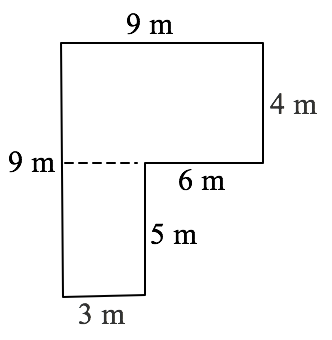 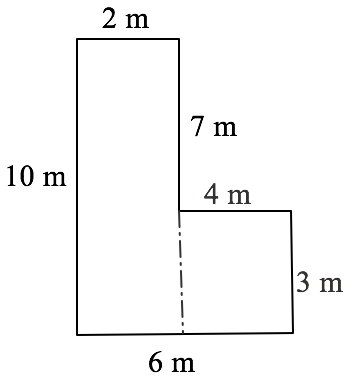 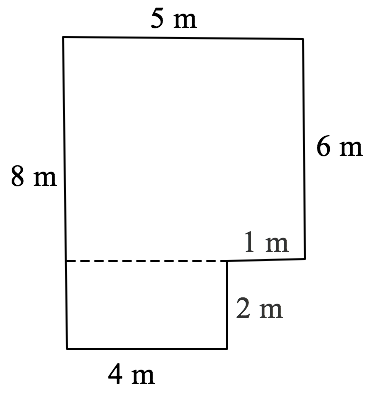 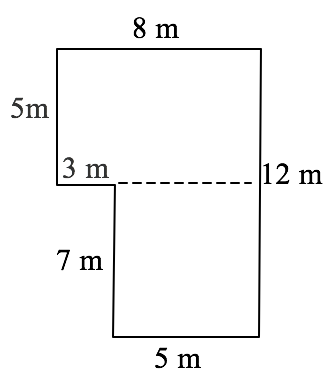 3.4.	6. 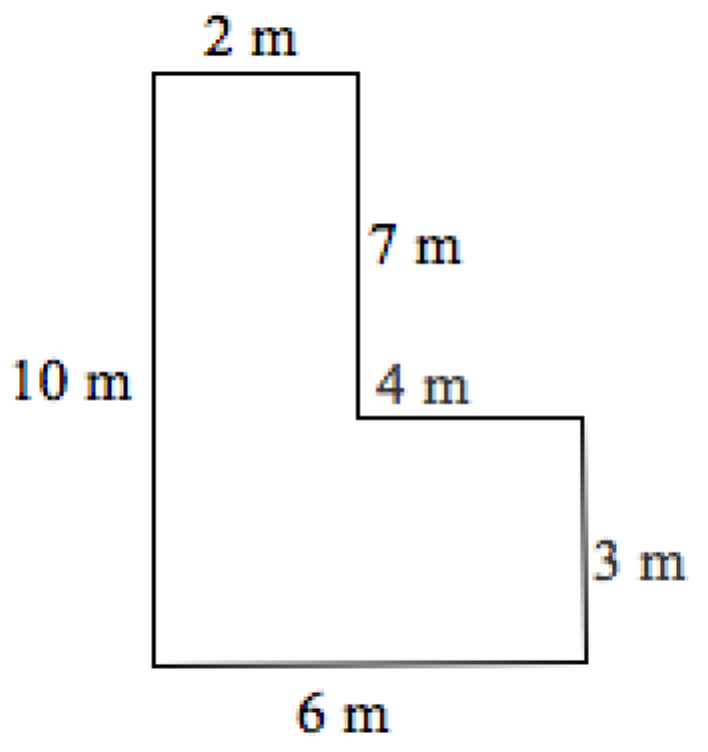 5.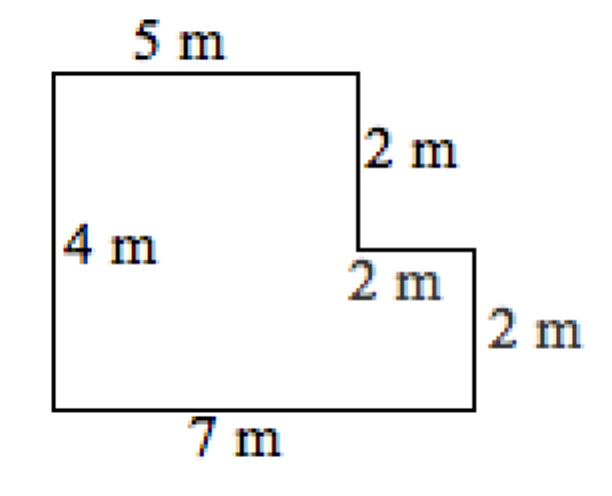 7. 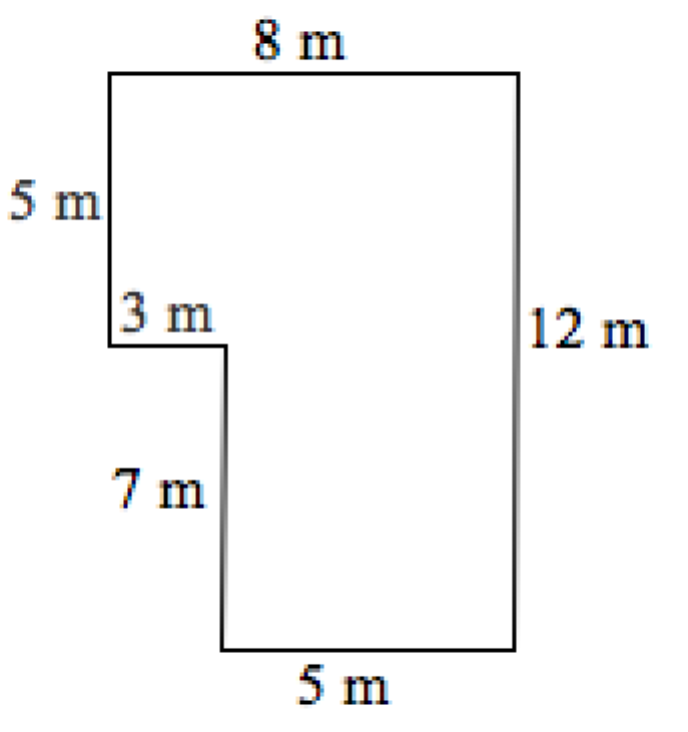 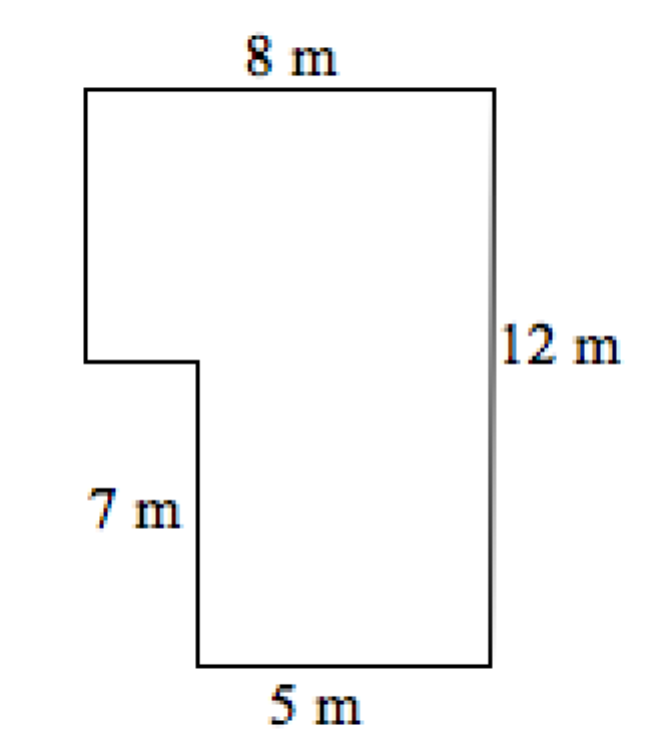 	8. 9.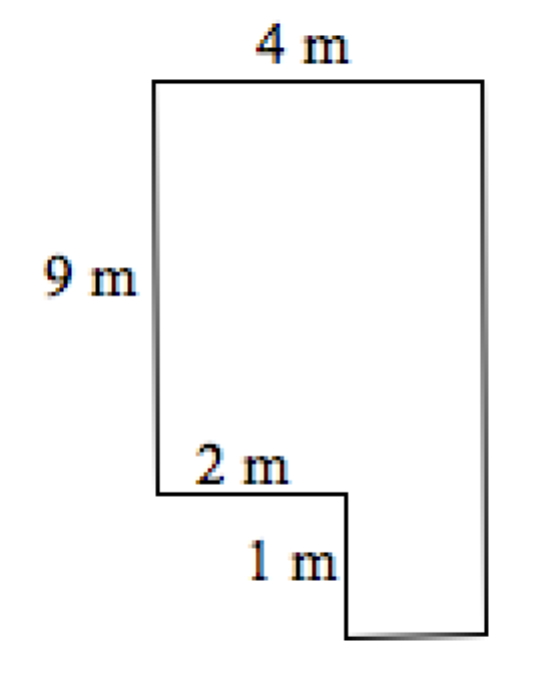 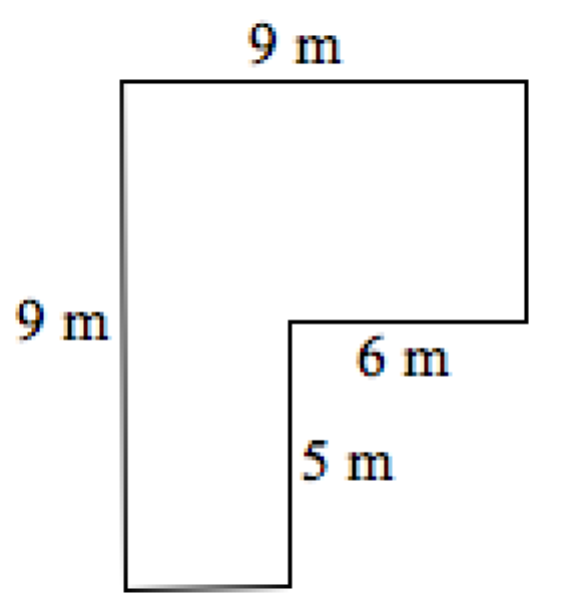 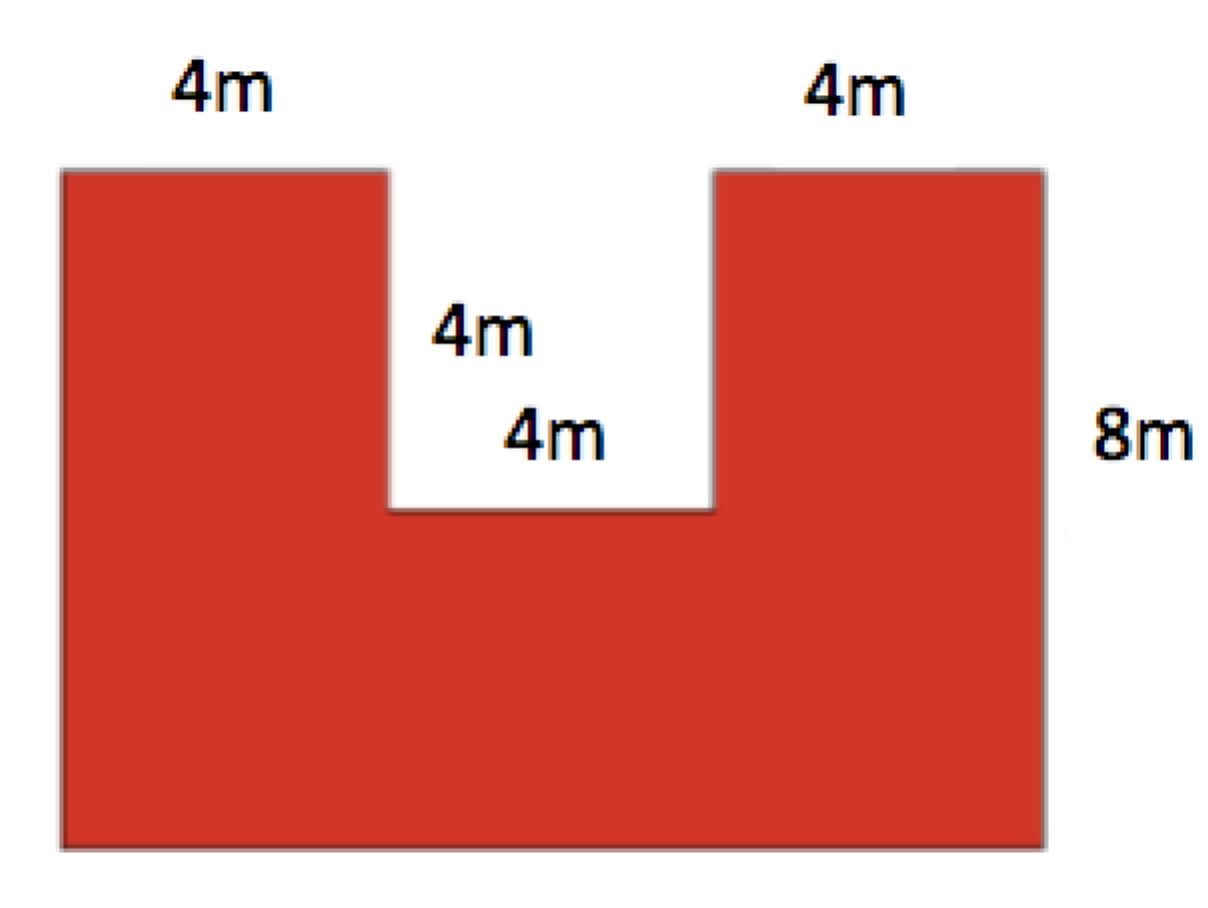                       10.11.